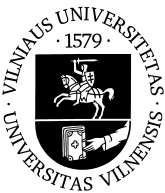 INFORMAL EDUCATION. DESCRIPTION OF LANGUAGE PROGRAMProgram TitleConfucius institute chinese language course for children level 2Vilnius University Unit (and Branch Unit) Implementing the ProgramLanguage Vilnius university confucius instituteLithuanian; ChineseProgram Duration Couse consists of 10 lessons (1 lesson – 60 minutes, 5 minute break in the middle of the lesson)Course  ObjectivesIntroduce everyday Chinese vocabulary, a total of 100 words. Learn to ask for directions and orient in the city; talk about the householdl order food and drinks; shop at the grosery store; talk about activities in the free time. As well as introduce the student to traditional and modern Chinese culture: Chinese cities, attractions and major celebrations.Learning MaterialsChinese Paradise 1B; Road to Success 1PrerequisitesChinese course for children level 1 or acquisition of 100 Chinese charactersPriceCertificate120 EUR (student discount is not applicable)Course Completion CertificationLecturerTeacher Agnė VilkėProgram Begin/End DateNumber of Classes 2021 m. Jan.-Mar.; 2021 m. Mar.-May One time per weekContactsDateMargarita.Zukauskaite-Jucaitiene@ki.vu.lt, +370613118492020-10-20